１　真空放電管の－極と＋極の間に高電圧を加えたところ、図１のように陰極線の道筋を観察した。次の問いに答えなさい。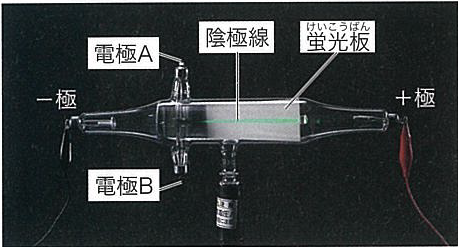 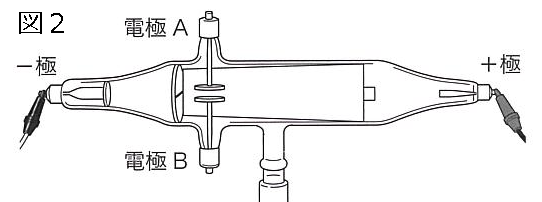 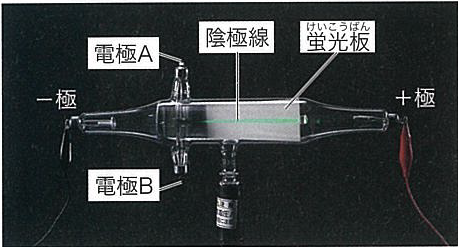 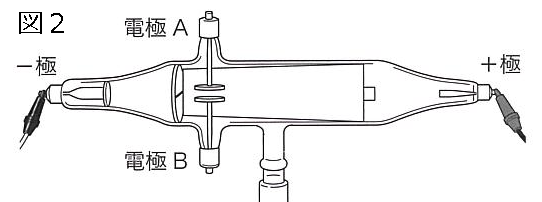 (1)　電極Ａが－極、電極Ｂが＋極になるよう電圧を加えた。陰極線はどのように進むか。上の図２に矢印→で記入しなさい。（１点）(2)　次の文の①、②にあてはまる語を記入しなさい。（全正１点）　陰極線は、（　①　）の電気を帯びた小さな粒子の流れである。この小さな粒子を（　②　）という。(3)　ドイツの物理学者のレントゲンは、陰極線の研究から物質を通り抜ける未知なるものを発見した。それは何か。（１点）(4)　(3)のものをはじめとした放射線を出す物質を何というか。（１点）(5)　現代社会では、(3)のものをはじめとした放射線は、いろいろなことに有効に利用されている。どのようなことに利用されているか。２つ書きなさい。（１点×２）(6)　多量の放射線を体に受けると人体に影響が出ることが分かっている。多量の放射線から身を守る方法として、「放射線を受ける時間を短くする」という方法があるが、これ以外に有効な方法を１つ答えなさい。（１点）２　図１のようにしてプラスチックのストローＡ、Ｂをティッシュペーパーでこすった。その後、図２のようにストローＡを洗たくばさみにはさんでつるし、そこにもう１本のストローＢを近づけた。次の問いに答えなさい。（１点×３）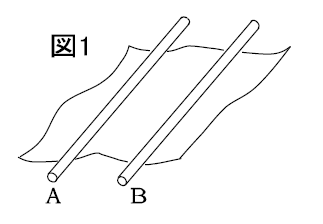 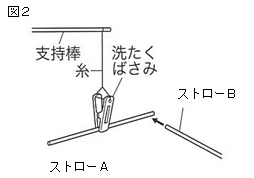 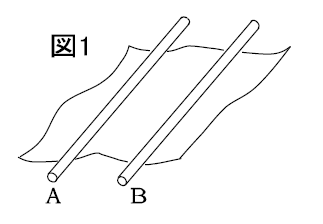 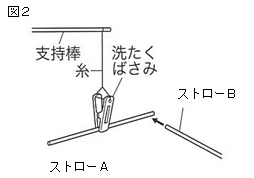 (1)　ストローＢを近づけると、ストローＡはどうなるか。 (2)　ストローＡは－の電気を帯びていた。ストローＢが帯びたのは－、＋のどちらの電気か。(3)　このように、静電気が起きるのは、ストローとティッシュペーパーの間で、何がどちらからどちらへ移動したためか。説明しなさい。中学２年生　＊単元確認テスト＊　３学期①中学２年生　＊単元確認テスト＊　３学期①中学２年生　＊単元確認テスト＊　３学期①電流とその利用①電流とその利用①　　組　　番氏　名／10(2)①　　　　 －(2)②　　　　電子(3)Ｘ線(4)放射性物質(5)医療機関（がんなどの病気治療）植物の品種改良　など(6)放射性物質からはなれる放射線をさえぎる　など(1)ストローＢから離れる(2)－(3)電子が、ティッシュペーパーからストローに移動したから